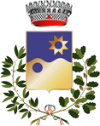 COMUNE DI SETTIMO SAN PIETRO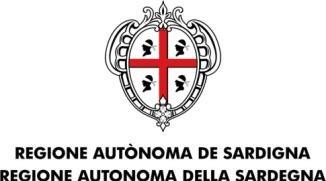 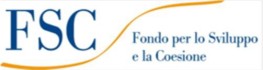          Città Metropolitana Di Cagliari                                                                        Modulo di istanza per manifestazione di interesseOggetto: Manifestazione d’interesse per accedere al finanziamento dell’avviso pubblico “Primi Passi” Da compilare a cura del legale rappresentante della struttura: Il/la sottoscritto/a______________________________________________nato/a _____________________  __________________________ il__________________________C.F______________________________Residente in ________________________________via__________________________n°______cap_____In qualità di rappresentante legale della Ditta__________________________________________________Con sede legale in______________________________ Via_____________________n°______ cap______P.Iva _______________________________ codice fiscale______________________________________ Telefono____________________________ e-mail _____________________ PEC ____________________Sotto la propria responsabilità, consapevole che le dichiarazioni mendaci, la falsità negli atti e l’uso di atti falsi sono puniti ai sensi del codice penale e delle leggi speciali vigenti e consapevole di quanto disposto dall’art. 75 del D.P.R. 445/2000 in merito alla decadenza dei benefici, DICHIARA ai sensi dell’art. 47 del D.P.R. 28/12/2000, n. 445 e s.m.i.Di rappresentare la struttura denominata _________________________________________________Con sede a ____________________________via________________________________n. ______Che trattasi di struttura per l’infanzia dai 0 ai 3 anni.Che la struttura ha un’autorizzazione al funzionamento come da normativa vigente.Che la struttura ha tutti i requisiti previsti dal bando e dall’Avviso pubblico della Regione Sardegna. Di aver letto il bando e l’avviso pubblico della Regione Sardegna e di accettarne termini e condizioni.Che alla data del 07.01.2021 risultano iscritti n. ___ minori.Di essere consapevole che, ai fini dell’adempimento degli obblighi di monitoraggio da parte del Comune di cui agli artt. 15 e 16 dell’Avviso regionale), tutti i dati e i documenti comprovanti le spese sostenute dovranno essere resi disponibili (compresi i contratti, le buste paga e i documenti relativi al versamento dei contributi);RICHIEDEdi partecipare alla manifestazione d’interesse per il bando in oggetto per il seguente intervento: □ INTERVENTO N° 3□ INTERVENTO N° 8 *barrare una o entrambe le caselle qualora si volesse concorrere per entrambi i finanziamenti. Si allegano alla presente: Copia carta identità legale rappresentanteAllegato 2 A in caso di presentazione per il finanziamento Intervento 3Allegato 2 b in caso di presentazione per il finanziamento Intervento 8 Progetto (allegato 3) contenente la descrizione dell’intervento secondo l’art 3 dell’Avviso pubblico comunale, la programmazione e progettazione delle attività, la definizione dei costi. (intervento 3)Progetto (allegato 4) contenente la descrizione dell’intervento secondo l’art 7 dell’Avviso pubblico comunale, la programmazione e progettazione delle attività, la definizione dei costi.  (intervento 8) 	Firma del legale rappresentante	   ____________________________